                            Curriculum Vitae           Assel  Askerbekovna Kulysheva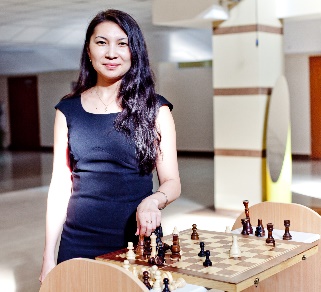 Home 	Address			8-62, Abaya St,                                                                  Astana, Kazakhstan                                                                   010000  			Telephone Number		+77172 407370Mobile 			+77013092162 Email				akulysheva@gmail.com  Work	Address			KAZMEDIA  				8 Kunayeva St				AstanaTelephone Number		+77172 475026 Email				 akulysheva@gmail.comStatus					Divorced, two children  Date of Birth 				22 February 1982 EDUCATION & QUALIFICATIONS2003- 2005 				Kazakh State University of International                                                                  	Relations and World Languages,  AlmatyMEd (English and French),  Degree with Honors                                     Thesis: Principal Trends of Higher Education Modernization in the English Speaking Countries and  Kazakhstan1999-2003                                 	Semey State University,  SemipalatinskBA, (English and German), Degree with Honors  Thesis: Methodology of Distance Learning in Secondary Schools in Kazakhstan                                    EMPLOYMENT HISTORY  Personal Development- a whole range of personal development undertaken throughout my career  including a range of leadership programmes. February 2016-present              Deputy Director for Strategic Development and Marketing                                                     Representative of Hong Kong ALTYNSOFT MEDIA companyJuly 2015 – December 2015       Deputy Director for academic and industry affairs                                                     World Class College in Astana   World Class College in Astana  is an affiliated branch of Holding Kasipkor (TVET) which  is a part of Ministry of Education and Science. We deliver  a wide range of vocational qualifications in the world-class colleges ( construction, ICT, engineering, tourism and hotel management, power engineering spheres).  The scope for the first year is to provide academic qualification Advanced level. As a Deputy Director I am involved into different fields of work and responsible for student’s and staff  recruitment and development. I am also happy to combine my role with the role of Exam Officer as I had experience in assessment system before and implement a robust and transparent approach. January 2014 – July 2015            Director of Educational Training Centre                                                     (also worked as  Director of Teaching Excellence Department and   Director of Students’ Affairs department)                                                     Holding Kasipkor (TVET)   Holding Kasipkor (TVET) is a part of Ministry of Education and Science which delivers  a wide range of vocational qualifications in the world-class colleges (oil and gas, construction, ICT, engineering, tourism and hotel management, power engineering spheres).  As Director of Educational  Training Centre  my role was to steer the organisation through what is turning out to be a complex professional recruitment and development education policy for teachers and instructural assistants in those world-class colleges. The other big scope of work was  to transfer these knowledge to the vocational system in Kazakhstan.   I had regular contact with  foreign partners as Pearson, TAFE, GIZ, TVET UK, JAMK, British Council, SPT, GSE systems, PetroED, IADC companies,  ministers,  school heads, college principals and a vast range of people and organisations operating in the education world.  I was also involved in the redevelopment of most of the general and vocational qualifications being offered in Kazakhstan as well as having a very good understanding of international schools and qualification. I  managed to combine operational work with a significant amount of national, regional and local  – a key element to the dramatic shift in reputation for the Holding KAsipkor.Knowledge and understanding of key direction of organization development, for instance, staff development and recruitment for  schools and colleges in Kazakhstan, development of personnel cohort of future staff for world class colleges throughout of 840 colleges in Kazakhstan, their recruitment and training based on the modeled programme designed with foreign strategic partner  to find out the highest potential staff and delegation of their roleDesign of Student’s professional orientation and recruitmentSystem of monitoring and mentoring to succeed with selection of ‘super trainers’ cohort  and programme development of experts in assessment to mentor the trainersStrategy design of fresh staff adaptation in the company  for effective use of personal potential via development of key documents as Handbook for staff, Code of Practice, Confidentiality agreement,  coordination of the department and between departments, moreover, systemantic control and monitoring of staff activity (KPI)  with the help of aim card and  personal assessment of  manager by the director and vice versa. March 2012  – January 2014            Head of Assessment Department                                                             (Coordinator, Project Manager) Centre for Pedagogical Measurements                                                   	 under AEO  Nazarbayev Intellectual Schools                                                         Affinity for and understanding of current educational issues, especially in recruitment,  in-service teacher training, self-evaluation of schools, teacher attestation, leadership for teachers and top managementExperience of preparing and monitoring performance against business plans and budgetsAbility to manage across multiple sitesUnderstanding of and sympathy with the balance between a non-profit-making ethos and business-like, financially sound management practiceAbility to manage a constructive relationship between a subsidiary and its parent, and to identify and exploit the opportunities for sharing resources within a groupExperience of managing substantial changeAbility to manage a process of continuous operational improvementExperience of working in a regulated or otherwise tightly constrained environmentUnderstanding of current technological developments and their potential benefitsAbility to deal effectively with external audiences, including presentation of complex issuesDepartment strategy planning and elaboration legal and normative documents on role description etcDevelopment and implementation of new collaborative project of in-service teacher and leadership support training between NIS and the University of Cambridge under the auspices of the Ministry of Education and Science of Kazakhstan Coordinating work of Centre of International Examinations team (CIE) and the Centre for Pedagogical Measurements (CPM) in NIS Actively involved in developing materials for Assessors (content, design and proof reading)  Successfully coordinating and managing of  Assessor Department work Working in close conjunction with external professionals from CIE to create and implement an assessment model in Kazakhstan Playing a pivotal role in the design and development of CPM website Ability to lead and direct senior staff, including senior professionalsProviding management and support to up to 42 members of staff and  82 in total motivating them towards the achievement Fully accountable for the team involved in analysis, data collection and interpretationProviding a structured and professional working environment to enable successful implementation of assessment modelFully accountable for development of the legal agreements and departmental budget  Fully accountable for staff recruitment: selection process, interview, developing questionnaires and interpreting the resultsFully responsible for organisation of Assessors’ workshop with CIE members’ participation: developing questionnaires, interpreting the data, negotiations with national companies,  recruitment of translators, preparing activities for the workshop, working with media, etc.Actively involved in meetings with external partners and providing robust validation and moderation visit January 2012  – March 2012                      Chief Manager 	                                                           Centre of  Excellence,                                                                        	AEO  Nazarbayev Intellectual SchoolsWorking in close conjunction with representatives from the University of Cambridge, Faculty  of  Education, to develop documents  forin-service teacher training  Programme (Handbooks)Actively involved in proof reading and analysis of the materials at the Department of Educational Programmes  Development and re-drafting of all contractual agreements  Creating the title and cover for books, brochures Fully responsible for website and forum for trainers involved in trainingsPlanning and organization of the Department of Educational Programme workPreparing speeches to magazines and newspapers on educational development in Kazakhstan Successfully working with media to broadcast the trainingsTaking part in development the programme for trainers and teachersCoordinating implementation of the Programme Actively engaged into training organizationTranslating documents on in-service training from English into Russian and KazakhSeptember 2011 – January 2012        	BIGBEN Language School                                                                               	Assistant  Director of StudiesCoordinating recruitment, selection and training of 20 members of staff Planning and organising a highly successful marketing programme and driving the company forward to become one of the most successful on educational marketMonitoring the students, teachers and company staff         Developing articles and research for conferencesDeveloping and implementing new approaches for teachers in teaching Negotiating  and concluding  partnership agreements with foreign universities (6 agreements, several FAM trips)Working closely with foreign partners and organising workshops and lectures with external experts for Kazakhstani studentsGiving presentations at educational institutions on education in  foreign countriesFully accountable for finding new markets in education abroadDeveloping time-table for school  teaching curriculum  Teaching IELTS, TOEFL Searching and recruiting native speakers for school January 2011 – August 2011                          	ICentre  Education Тraining Agency                                                                            	Director of  Foreign DepartmentSetting up and developing a full service design agency from the initial business planning, financial forecasting and business strategy development through to building and retaining the customer baseSuccessfully securing and effectively managing contracts with leading companies in KazakhstanPlaying a pivotal role in the launch and development of a new agencySuccessfully organizing and coordinating of  teaching processNegotiating  with clients and partners Searching for  new partners  abroad  and  signing Agreements with them (14 partnership agreements)  Taking part in conference on marketing strategies and researchSearching and recruiting native speakers for schoolPlanning  priorities of  tasks  and progressing  work   Collaborating with professionals and third parties to set up the infrastructure for the company and coordinating  recruitment, selection and training of 15 members of staff  June 2007  - December 2010                 		Alem Company TB                                                                    		Translator and Consultant  Actively involved in translating written document from Russian into Kazakh and English and vice versa, simultaneous interpreting at meetingsGiving consultancy on the negotiationsMarch 2007  - August 2007                   		Astana TV Channel                                                                   		Translator and broadcasterTranslating news from Associated Press organisationWorking as a video  specialist  2003-2005                         Experience of translation activity at international conferences2005 – May 2007                                       		Boston English-American School                                                                     		Senior TeacherManaging teachers, staff (25 members) and clients Working with documentsMonitoring teachers’ lessonsFinding new areas abroad among educational institutionsTeaching English, TOEFL, IELTSAugust 2004 – June 2005            			Ms. Brown Special Training  Centre                                                          			Teacher of EnglishTeaching TOEIC, IELTS, TOEFL2003 - 2005                                  	Kazakh State University of International Relations and World Languages, TeacherTeaching English for Special Purposes, Business English  Research and developing a book for students from Economist’s Department and Legal Department comparing data from international experience, interpreting and implementing it in Kazakhstan      October 2003 – July 2004         	Global Language Link International Consulting and Educational Agency, Teacher Teaching English (corporative and business)Managing international relations of the company1999-2003                                      			The Faculty of Pre-University Training                                                        			Teacher of EnglishI. Participation in international training seminars and workshopsAugust 2015 – Certificate of Achievement for Specialised Teacher Training and Development Programme to Prepare and Deliver British Advanced Level Academic QualificationsOctober 2014 – certificate Level 3 BTEC PearsonJune 2014 – certificate Level 4 BTEC PearsonOctober-December 2013 – participated  in webinar under the guidance of John Hopkins University for talented and gifted, USA, and CITO, the Netherlands for test specification and also CIE workshope on assessement of trainers  “Leadership for Principal's”September, 2013 – certificate of trainer “Leadership for Principal's”,  (Faculty of  Education, University of Cambridge), Centre of Excellence, Kazakhstan July, 2013 – certificate “Leadership and management”, University of Sussex, Brighton, Great BritainMay, 2013 – certificate from International Study Course at Cambridge Assessment Network “Assessment Overview”, Cambridge, Great BritainOctober, 2012 – certificate “Theory and Practice of Tests Development”, CPM, KazakhstanApril, 2012 – certificate of participation in a workshop for assessors (CIE, University of Cambridge), CPM,  Kazahstan2012  – 3 certificates of Level 3 trainer, Level 2 trainer, Level 1 trainer (each training for 1,5 month) (Faculty of  Education, University of Cambridge), Centre of Excellence, Kazakhstan December, 2011– certificate of fam trip participation to the UK November,  2011 – certificate of participation in International Conference at Nazarbayev University   “Modern Trends in Education”, KazakhstanMarch,  2011 – certificate “Tax Morale as a Financial Background for the Development of Science” (Dr.Tae Y.Jun), Geonxiang National University, South KoreaMarch, 2011 – certificate “Unique Education System  of Human Resources Development for Sustainable Growth of Economy: A Global Experience” (Dr.Choong Lee), Pittsburg State University, USAMarch,  2011 –  certificate “Course for Studies in Education” (Dr.T.Davies), University of Reading, UKMarch,  2011 –  certificate “Studies in Education” (Dr.T.Davies), University  of Reading, UKJune, 2005 – certificate “Innovation  Effectiveness” , KazakhstanFebruary,  2005 – certificate   “Teaching Grammar”(Peter Master) , British Council, KazakhstanJanuary,  2005  –   certificate   ”Successful Leadership Principles” (Patricia Larson, Diane Stevenson), British Council,   Kazakhstan September, 2004  –  certificate   “Computer Based Teaching”(Greg Kessler) , Kazakhstan June, 2004   –  certificate   “Pioneering Strategies for Interactive  Teaching” , Kazakhstan  April,  2003  – certificate of Advanced  Level of English from “Intellect” International Consulting-Educational agency, KazakhstanII. Publications:November, 2012 - “Trainer Assessment  Model: Challenges and Perspectives”, 3rd International Conference, NIS, KazakhstanJune, 2005 – article “Main Ways in Modernization of Higher Education in English Speaking Countries,  in “Management in Education” magazineApril, 2005 – article “Australian System of Teachers’ Preparation” in international conference brochure (Taraz, Kazakhstan)February, 2005 – article “Main Trends of Educational System Monitoring in the Sphere of Educational Technologies” in university conference brochure (Almaty, Kazakhstan)February,  2005 – article “Evolution of the US Higher Education” in international conference brochure (Almaty, Kazakhstan)October, 2004 – article “Australian System of Secondary and Higher Education” in republic conference brochure  (Almaty, Kazakhstan)October,  2004 – article  “Australian System of Secondary and Higher Education” republic conference brochure (Almaty, Kazakhstan)May,  2004  – certificate of participation and article in international conference brochure “Ways of reforming higher education in Kazakhstan: problems and perspectives” (Bishkek, Kyrgyzstan) May, 2004  – certificate of participation and article in republic conference brochure      “ Higher Education in Kazakhstan ” (Almaty, Kazakhstan)April, 2004  – certificate of participation and article in international conference brochure of National Association of Teachers of English  “Technology of  Distance Learning” (Shymkent, Kazakhstan)2003 – Diploma with distribution, report “Distance Learning in Studying the Foreign Language: Problems and Perspectives of Development in Kazakhstan”2001 – Diploma with distribution, report “Methodological Problems of Ethno-pedagogical Research” 2000 – Diploma with distribution, report “Death as a Theme of Philosophical Analysis”1999 – Diploma with distribution, report “Ethics of Spaenosas: the Problem of Intellectual Love to God”  2005 – IELTS certificate (8.5)Further skillsIT Proficiency                              Word, Excel,  Office, SPSS, Internet and Email etcLanguages                                     Russian, Kazakh – native                                                       English – fluent                                                       Spanish, German,  French - basicDriving license                             A, B category                          